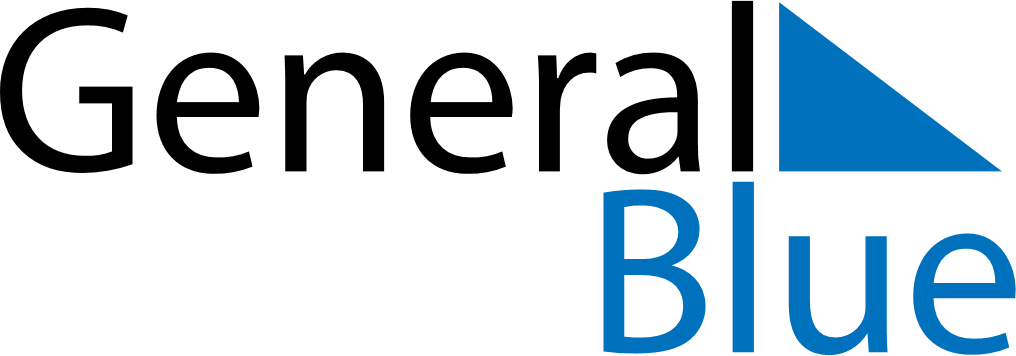 June 2024June 2024June 2024June 2024June 2024June 2024June 2024Somerset East, Eastern Cape, South AfricaSomerset East, Eastern Cape, South AfricaSomerset East, Eastern Cape, South AfricaSomerset East, Eastern Cape, South AfricaSomerset East, Eastern Cape, South AfricaSomerset East, Eastern Cape, South AfricaSomerset East, Eastern Cape, South AfricaSundayMondayMondayTuesdayWednesdayThursdayFridaySaturday1Sunrise: 7:11 AMSunset: 5:19 PMDaylight: 10 hours and 7 minutes.23345678Sunrise: 7:12 AMSunset: 5:19 PMDaylight: 10 hours and 7 minutes.Sunrise: 7:12 AMSunset: 5:18 PMDaylight: 10 hours and 6 minutes.Sunrise: 7:12 AMSunset: 5:18 PMDaylight: 10 hours and 6 minutes.Sunrise: 7:13 AMSunset: 5:18 PMDaylight: 10 hours and 5 minutes.Sunrise: 7:13 AMSunset: 5:18 PMDaylight: 10 hours and 4 minutes.Sunrise: 7:14 AMSunset: 5:18 PMDaylight: 10 hours and 4 minutes.Sunrise: 7:14 AMSunset: 5:18 PMDaylight: 10 hours and 3 minutes.Sunrise: 7:15 AMSunset: 5:18 PMDaylight: 10 hours and 3 minutes.910101112131415Sunrise: 7:15 AMSunset: 5:18 PMDaylight: 10 hours and 2 minutes.Sunrise: 7:16 AMSunset: 5:18 PMDaylight: 10 hours and 2 minutes.Sunrise: 7:16 AMSunset: 5:18 PMDaylight: 10 hours and 2 minutes.Sunrise: 7:16 AMSunset: 5:18 PMDaylight: 10 hours and 1 minute.Sunrise: 7:16 AMSunset: 5:18 PMDaylight: 10 hours and 1 minute.Sunrise: 7:17 AMSunset: 5:18 PMDaylight: 10 hours and 0 minutes.Sunrise: 7:17 AMSunset: 5:18 PMDaylight: 10 hours and 0 minutes.Sunrise: 7:18 AMSunset: 5:18 PMDaylight: 10 hours and 0 minutes.1617171819202122Sunrise: 7:18 AMSunset: 5:18 PMDaylight: 10 hours and 0 minutes.Sunrise: 7:18 AMSunset: 5:18 PMDaylight: 9 hours and 59 minutes.Sunrise: 7:18 AMSunset: 5:18 PMDaylight: 9 hours and 59 minutes.Sunrise: 7:18 AMSunset: 5:18 PMDaylight: 9 hours and 59 minutes.Sunrise: 7:19 AMSunset: 5:18 PMDaylight: 9 hours and 59 minutes.Sunrise: 7:19 AMSunset: 5:19 PMDaylight: 9 hours and 59 minutes.Sunrise: 7:19 AMSunset: 5:19 PMDaylight: 9 hours and 59 minutes.Sunrise: 7:19 AMSunset: 5:19 PMDaylight: 9 hours and 59 minutes.2324242526272829Sunrise: 7:20 AMSunset: 5:19 PMDaylight: 9 hours and 59 minutes.Sunrise: 7:20 AMSunset: 5:20 PMDaylight: 9 hours and 59 minutes.Sunrise: 7:20 AMSunset: 5:20 PMDaylight: 9 hours and 59 minutes.Sunrise: 7:20 AMSunset: 5:20 PMDaylight: 9 hours and 59 minutes.Sunrise: 7:20 AMSunset: 5:20 PMDaylight: 10 hours and 0 minutes.Sunrise: 7:20 AMSunset: 5:20 PMDaylight: 10 hours and 0 minutes.Sunrise: 7:20 AMSunset: 5:21 PMDaylight: 10 hours and 0 minutes.Sunrise: 7:20 AMSunset: 5:21 PMDaylight: 10 hours and 0 minutes.30Sunrise: 7:20 AMSunset: 5:22 PMDaylight: 10 hours and 1 minute.